(TARZANA NEIGHBORHOOD COUNCILBOARD MEETING AGENDASPECIAL MEETINGTuesday December 12, 2023 7:00 PMTarzana Child Care Center5700 Beckford Ave. Tarzana, CA 91356General Public Comment: Comments from the public on other matters not appearing on the agenda that are within the Board’s jurisdiction will be heard during the General Public Comment period. Please note that under the Brown Act, the Board is prevented from acting on a matter that you bring to its attention during the General Public Comment period; however, the issue raised by a member of the public may become the subject of a future Board meeting. Public comment is limited to two minutes per speaker, unless adjusted by the presiding officer of the Board.Supporting documents related to the below agenda items are posted on the TNC website athttps://www.tarzananc.org/committees/viewCommittee/board   Call to Order, Roll Call, Welcoming Remarks Presentation: Councilmember Bob Blumenfield	 Remarks by representatives of public officials  	Public Comments – Comments from the public on non-agenda items within the Board’s subject matter jurisdiction.  Public comments are limited to two minutes per speaker.5.		Budget Advocate/Representative Report  6.	Executive Secretary’s Report – Enter into the minutes members who have missed 6 meetings.7.	Discussion and motion – Approval of minutes of the October 24, 2023 meeting.8	Discussion and motion – Approval of minutes of the November 14, 2023 Special meeting.9.      Committee and other Reports (General committee reports will be limited to no more than 3 minutes) BudgetLand Use OutreachEventsTransportationPublic SafetyRules Government ActionAnimal WelfareBeautificationHomelessnessDWP MOU Report VANC ReportLANCC ReportNCSA LiaisonAd Hoc VNY10.     Discussion and motion: Resolved: The TNC Board adopts the Budget Committee’s recommendation and approves the October 2023 expenditures for submission to City Clerk (MER) and Financial Statements as of October 31, 2023.11.		Discussion and motion: Resolved: The TNC Board adopts the Budget Committee’s recommendation to approve the request from TNC President for repairs to Fender Passport 150 Speaker System by Sam Ash (vendor) at a cost NTE $225.00. Minimum diagnostic charge $70.00. To be classified as Operations, General, Equipment Repairs. Funds to come from Unallocated.12.		Discussion and motion: Resolved: The TNC Board adopts the Budget Committee’s recommendation to approve NPG request for $5,000 from PoP/West Valley Food Pantry to purchase food and supplies for distribution to seniors, families with school age children and the homeless in the west San Fernando Valley. To be classified as NPG PoP/West Valley Food Pantry. Funds to come from Unallocated.13.		Discussion and motion: Resolved: The TNC Board adopts the Budget Committee’s recommendation to approve the request from the TNC Beautification Committee to purchase clean-up supplies for the January 27, 2024 clean-up on the east side of Ventura & Reseda Blvds in conjunction with Volunteers Cleaning Communities at a cost NTE $150 from vendors TBD. To be classified as Community Improvement Projects, Community Cleanup Supplies. Funds to come from Unallocated.14.		Discussion and motion: Resolved: The TNC Board approves a revised budget for the fiscal year July 1, 2023 -June 30, 2024 to include the above items 10, 11, and 12, and approves all necessary forms and paperwork required to update the budget and directs the Treasurer and/or President to prepare such and to submit it to the City Clerk’s Funding Division.	15.    Discussion and motion: Resolved: The TNC Board adopts the Beautification Committee’s recommendation to assist the Volunteers Cleaning Communities (VCC) with a clean up the east side of Ventura Blvd and Reseda Blvd in Tarzana on Saturday January 27, 2024.	to authorize the Board President to receive the electronic copies of the 202 between 8:00 and 10:00 AM.16.		Discussion and motion: Resolved: The TNC Board approves the Executive Committee’s recommendation 17.		Discussion and motion: Resolved: The TNC Board approves the Executive Committee’s recommendation to 18. 	Discussion and motion: 19.	Discussion and motion: Resolved: 20.	Discussion and motion: Resolved:21.	Discussion and motion: Resolved: The TNC Board approves the Executive Committee’s recommendation to22.     Board Business - Comment from Board members on subject matters within the Board’s jurisdiction.a. Comment on Board members own activities/brief announcements. b. Brief response to statements made or questions posed by persons exercising their general public comment rights. c. Introduce new issues for consideration by the Board at its next meeting and request they be considered for the next Board agenda. 23..     AdjournmentFor more information about the Tarzana Neighborhood Council visit our web site at www.tarzananc.orgAs a covered entity under Title II of the Americans with Disabilities Act, the City of Los Angeles does not discriminate on the basis of disability and upon request will provide reasonable accommodation to ensure equal access to its programs, services, and activities. Sign language interpreters, assistive listening devices, or other auxiliary aids and/or services may be provided upon request. To ensure availability of services, please make your request at least 3 business days (72 hours) prior to the meeting by contacting the Department of Neighborhood Empowerment by calling (213) 978-1551 or email: NCsupport@lacity.orgNotice to Paid Representatives -If you are compensated to monitor, attend, or speak at this meeting, City law may require you to register as a lobbyist and report your activity. See Los Angeles Municipal Code Section 48.01 et seq. More information is available at ethics.lacity.org/lobbying. For assistance, please contact the Ethics Commission at (213) 978-1960 or ethics.commission@lacity.org Tarzana Neighborhood Council agendas are posted for public review as follows:Wilbur Charter For Enriched Academics 5213 Crebs Ave., Tarzana, CA 91356On the neighborhood council website www.tarzananc.org  You can also receive our agendas via email by subscribing to L.A. City’s Early Notification System (ENS) In compliance with Government Code section 54957.5, non-exempt writings that are distributed to a majority or all of the Board in advance of a meeting, may be viewed at our website by clicking on the following link: https://www.tarzananc.org/committees/viewCommittee/board, or at the scheduled meeting. In addition, if you would like a copy of any record related to an item on the agenda, please contact us at tnc@tarzananc.org Any materials that may be distributed to a majority of the Board less than 72 hours prior to the above scheduled meeting are available for review by the public at 19040 Vanowen Street, Reseda, CA 91335 or on our website at www.tarzananc.orgProcess for Reconsideration – Reconsideration of Board actions shall be in accordance with the Tarzana Neighborhood Council bylaws.CITY OF LOS ANGELESTARZANA  NEIGHBORHOOD COUNCIL P.O. Box 571016Tarzana, CA 91357tnc@tarzananc.orgwww.tarzananc.org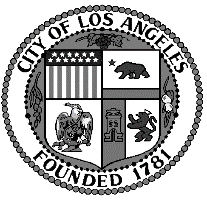 TARZANA  NEIGHBORHOOD COUNCIL P.O. Box 571016Tarzana, CA 91357tnc@tarzananc.orgwww.tarzananc.org